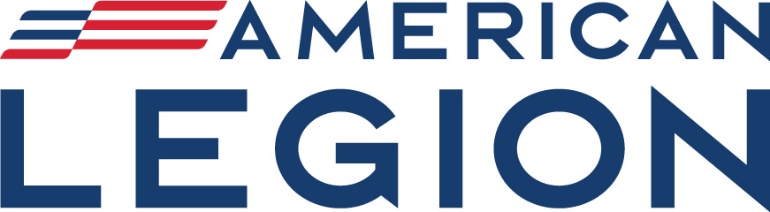 DEPARTMENT OF NEW JERSEY4th ANNUAL“1K AWARENESS WALK”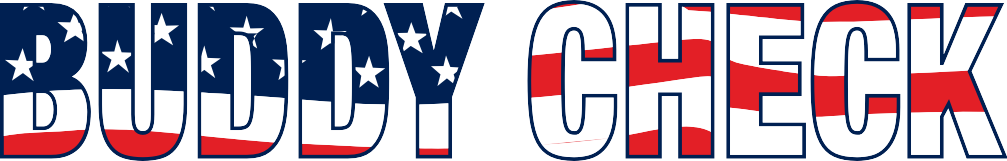 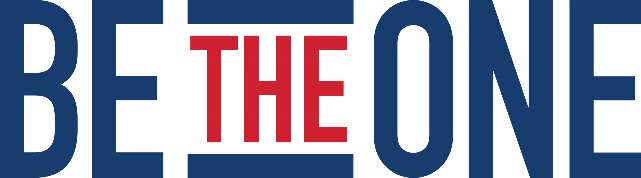 “Looking Out For Each Other and Our Fellow Veterans”WEDNESDAY, JUNE 12, 2024 (12-1pm)(Walk begins and ends at Wildwood Convention Center)REGISTRATION FEE: $25INCLUDES A “BUDDY CHECK AWARENESS WALK” T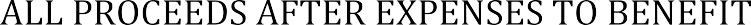 DEPARTMENT COMMANDER BISHOP'S "SUICIDE AWARENESS" INITIATIVE*****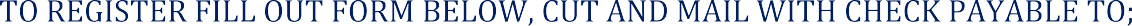 “The American Legion Department of NJ”ABSOLUTE DEADLINE TO PRE-REGISTER AND BE GAURANTEED A SHIRT: *MAY 20, 2024CHECKS RECEIVED AFTER THIS DATE WILL NOT BE ACCEPTEDTHERE WILL BE “NO” SHIRTS AVAILABLE THE DAY OF THE WALK!!!SHIRTS AVAILABLE FOR PICK-UP DAY OF WALK AT CONVENTION CENTER 10am -12pmPLEASE PAY ATTENTION TO ALL DETAILS NOTED IN THIS FLIER************************************************************************************** Name:________________________________________________________________________________________________ Address:_____________________________________________________________________________________________ Ph#:_______________________________________________email:____________________________________________ Shirt Size: (S,M,L,XL,XXL,XXXL)__________________________________________________________________Cut form on dotted line, and mail with check to; Chuck Robbins, 1941 Oak Dale Rd., Toms River, NJ 08753Please do not make out checks to Chuck RobbinsAll Check’s as noted above to be made out to: “The American Legion Department of NJ”The “Buddy Check/Be The One Walk is open to our entire New Jersey American Legion Family, any Veteran, and anyone who honors and respects the sacrifices members of our Military have made!BE-THE-ONE: Thank-you for your support!